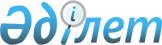 О ХОЗЯЙСТВЕННЫХ ТОВАРИЩЕСТВАХ И АКЦИОНЕРНЫХ ОБЩЕСТВАХ<*> Сноска. Закон с изменениями, внесенными Законом Республики Казахстан от 12 апpеля 1993 года
					
			Утративший силу
			
			
		
					ЗАКОН Казахской Советской Социалистической Республики от 21 июня 1991 года. Утратил силу в связи с принятием Указа Президента от 2 мая 1995 г. N 2255 ~U952255.                       РАЗДЕЛ I. ОБЩИЕ ПОЛОЖЕНИЯ 

       Статья 1. Хозяйственные товарищества 



 

      1. Хозяйственными товариществами (далее - товариществами) признаются построенные на основе соглашения и на началах членства объединения предприятий, учреждений, организаций (далее - организаций) и граждан (в том числе иностранных), имеющие целью осуществление различных видов хозяйственной деятельности для удовлетворения своих и общественных потребностей. 

      2. Товарищество может создаваться для осуществления любой хозяйственной деятельности за исключением той, которая запрещена настоящим Законом, иными законодательными актами Казахской ССР и Союза ССР . 

      Банковской деятельностью могут заниматься только акционерные общества, компании, товарищества с ограниченной ответственностью и товарищества с дополнительной ответственностью, созданные для этой цели. 

      Сноска. Часть вторая статьи 1 - с изменениями, внесенными Законом Республики Казахстан от 8 апреля 1993 года. 

      3. Товарищества строят свою деятельность на основе принципов самофинансирования, широкого использования товарно-денежных отношений. Товарищества обладают полной хозяйственной самостоятельностью в осуществлении своей деятельности. 

      Воздействие государства на деятельность товариществ осуществляется через кредиты, субсидии и субвенции, урегулирование цен на определенные социально значимые виды продукции. 

      4. Товарищество имеет фирменное наименование, в котором должны быть указаны вид товарищества, а также другие данные, предусмотренные законодательством Казахской ССР и Союза ССР . 

      5. Товарищество является юридическим лицом. 



 

      Статья 2. Виды товарищества 



 

      1. Под товариществами в настоящем Законе понимаются: полные товарищества, коммандитные товарищества, товарищества с ограниченной ответственностью, товарищества с дополнительной ответственностью, акционерные общества, компании. 

      2. Организационными формами товариществ и акционерных обществ, компаний являются ассоциации, корпорации, консорциумы, промышленно-коммерческие и другие хозяйственные и посреднические компании и фирмы, совместные предприятия, фондовые и товарные биржи, коммерческие банки и страховые общества, малые предприятия, временные творческие коллективы и другие организации. 



 

      Статья 3. Представительства и филиалы товариществ 



 

      1. Товарищества всех видов вправе создавать на территории Казахской ССР, Союза ССР и за границей представительства и филиалы. 

      Порядок создания представительств и филиалов товариществ на территории СССР определяется законодательством Казахской ССР, Союза ССР, союзных республик и тех стран, где они располагаются. 

      Решение о создании представительств или филиалов за границей принимается товариществами в соответствии с законодательством Казахской ССР и Союза ССР. 

      2. Руководитель представительства, а также филиала, не являющегося юридическим лицом, действует на основе доверенности, полученной от товарищества. 

      3. Филиал товарищества, являющийся юридическим лицом, не несет ответственности по обязательствам товарищества, а товарищество - по обязательствам такого филиала, если иное не оговорено учредительными документами. 



 

      Статья 4. Участники товарищества 



 

      1. В товариществе должно быть не менее двух участников. Участниками товарищества могут быть юридические лица, юридические лица и граждане, а также граждане. 

      2. Государственные, кооперативные и иные общественные организации, ставшие участниками товарищества, сохраняют юридическую и экономическую самостоятельность и продолжают осуществлять хозяйственную деятельность в соответствии с установленными для них условиями. 

      3. Организации Казахской ССР, СССР и союзных республик могут участвовать в полном и коммандитном товариществе лишь при условии, что его хозяйственная деятельность не противоречит целям, предусмотренным их уставами, а в остальных товариществах - независимо от целей деятельности. 

      4. Граждане СССР вправе участвовать в любых видах товариществ, если иное не предусмотрено настоящим Законом, иным законодательством Казахской ССР и Союза ССР , а также учредительными документами об их создании, либо не вытекает из характера осуществляемой товариществом деятельности. Граждане не могут совместно с организациями Казахской ССР , СССР и союзных республик участвовать в полном товариществе, либо быть участниками в коммандитном товариществе, несущими полную ответственность. 

      5. Иностранные юридические лица и граждане могут быть участниками товарищества в случаях и порядке, определяемых законодательством Казахской ССР и Союза ССР . 

      Настоящий Закон распространяется на товарищества с участием иностранных юридических лиц и граждан за изъятиями, установленными законодательством Казахской ССР и Союза ССР . 



 

      Статья 5. Учредительные документы товарищества 



 

      1. Учредительными документами товарищества являются учредительный договор о создании товарищества ( в дальнейшем - учредительный договор) и устав товарищества ( в дальнейшем - устав). 

      Учредительные документы на регистрацию составляется учредителями и представляется в регистрирующие органы не позднее, чем через 30 дней после проведения учредительного собрания. 

      2. Полное и коммандитное товарищества создаются на основе учредительного договора, товарищество с ограниченной и товарищество с дополнительной ответственностью - учредительного договора и устава, акционерное общество, компания - устава и учредительного договора, а также банковских документов, подтверждающих оплату соответствующего количества акций в указанном настоящим Законом минимальном размере. 

      Сноска. Статья 5 - с изменениями, внесенными Законом Республики Казахстан от 12 апреля 1993 года. 



 

      Статья 6. Содержание учредительных документов 



 

      Учредительные документы должны включать данные о виде товарищества, целях и сроках деятельности, составе участников (учредителей), фирменном наименовании и месте нахождения, размере имущества (уставного фонда) товарищества, порядке распределения прибыли и убытков. 

      В учредительных документах помимо указанных в части первой должны содержаться также условия, предусмотренные настоящим Законом для соответствующих видов товариществ. 

      В учредительные документы могут быть также включены иные условия, не противоречащие законодательству Казахской ССР и Союза ССР . 

      Товарищества признаются созданными на неопределенный срок, если в учредительных документах отсутствует указание на срок деятельности. При отсутствии условий, предусмотренных частями первой и второй настоящей статьи, учредительные документы признаются недействительными. 



 

      Статья 7. Регистрация товарищества 



 

      1. Товарищество приобретает права юридического лица с момента его государственной регистрации. 

      Государственная регистрация производится исполнительными комитетами местных Советах народных депутатов по месту нахождения товарищества. 

      Для регистрации товарищество должно представить учредительные документы и иные материалы, предусмотренные в настоящем Законе. 

      2. Данные государственной регистрации в 10-дневный срок сообщаются в Министерство финансов Казахской ССР для ведения единого государственного реестра. 

      Оплата расходов за оформление регистрации и включение в государственный реестр производится по тарифам и в порядке, устанавливаемыми Министерством финансов Казахской ССР. 

      Сведения, содержащиеся в реестре, могут быть предоставлены любому заинтересованному лицу по официальному запросу с оплатой по установленному тарифу. Органам государственной власти и управления сведения, содержащиеся в реестре, предоставляются бесплатно. 

      Указанные в реестре данные признаются достоверными, если иное не установлено вступившим в законную силу судебным или арбитражным решением. Оспаривание указанных в реестре данных товариществом или его участниками по мотивам обмана или существенного заблуждения не допускается. 

      3. О произведенной регистрации (с указанием сведений, содержащихся в реестре) производится  публикация  в  бюллетене,  издаваемомГоскомстатом Казахской ССР и Минфином Казахской ССР.                                       4. Вопрос  о регистрации товарищества (кроме акционерного общества)должен быть решен не позднее  30  дней  с  момента  обращенияучастников (учредителей) товарищества.     5. Отказ  в регистрации может последовать лишь по мотивам нарушенияустановленного порядка создания товариществ,  а также несоответствияучредительных  документов  требованиям законодательстваКазахской ССР и Союза ССР . Если регистрация в установленный срок не произведена, либо в ней отказано по мотивам, которые участники (учредители) считают необоснованными, они вправе обратиться в суд или государственный арбитраж с заявлением о понуждении произвести регистрацию. 

      6. В случае изменений в учредительных документах их необходимо внести в реестр в порядке, предусмотренном пунктами 4, 5 настоящей статьи. 

      Товарищество и его участники не вправе ссылаться в своих возражениях против третьих лиц на то, что изменения учредительных документов не были отражены в реестре или не опубликованы. 

      7. Товарищество может открывать расчетный и другие счета в банках, а также совершать иные сделки только после его регистрации. Сделки, совершенные от имени товарищества до момента регистрации, признаются заключенными с товариществом только при условии, если оно впоследствии их одобрит. В случае неодобрения сделки ответственность по ней несут лица, заключившие сделку. 



 

      Статья 8. Собственность товарищества 



 

      Товарищество является собственником имущества, переданного ему участниками, произведенной товариществом в результате хозяйственной деятельности продукции,а также иного имущества, приобретенного по основаниям, не запрещенным законодательством. 



 

      Статья 9. Имущество участников товарищества 



 

      1. Имущество товарищества первоначально образуется за счет вкладов участников. 

      2. В состав вклада участника товарищества могут входить здания, сооружения, оборудование и другие материальные ценности, ценные бумаги, денежные средства в советских рублях и иностранной валюте, те, права пользования землей, водой и другими природными ресурсами, зданиями, сооружениями, оборудованием, а также иные имущественные права участников товарищества, включая права на интеллектуальную собственность. При этом права пользования ресурсами, фондами и интеллектуальной собственностью оцениваются участниками товарищества и считаются долевым (паевым) взносом в имущество товарищества. 

      3. Вклад, оцениваемый в советских рублях, а при необходимости и в иностранной валюте, составляет долю участника в имуществе, указанном в учредительных документах товарищества (уставном фонде). Порядок оценки вкладов определяется в учредительных документах. 

      4. В случаях, когда имущество передано участникам только в пользование, размер вклада и соответственно доля участника определяются исходя из арендной платы за пользование этим имуществом, исчисленной за весь указанный в учредительных документах срок деятельности товарищества или другой согласованный участниками срок, если иное не предусмотрено в учредительных документах. 

      5. При частичном внесении вклада данный факт подтверждается документами, выданными соответствующим банковским учреждением, а в отношении части вклада в натуральной форме - в порядке, предусмотренном учредительными документами. 

      Оставшаяся часть вклада должна быть внесена не позднее года после регистрации. 

      При просрочке внесения вклада участники уплачивают товариществу за время просрочки 10 процентов годовых с просроченной суммы, если иное не предусмотрено учредительными документами. 



 

      Статья 10. Доля участников в имуществе (уставном фонде) товарищества 



 

      Доли всех участников в имуществе, указанном в учредительных документах товарищества (уставном фонде) адекватны их вкладам, если иное не предусмотрено учредительными документами. 



 

      Статья 11. Распределение прибыли товарищества 



 

      1. Прибыль товарищества определяется по итогам за год. 

      2. Прибыль товарищества формируется из выручки от хозяйственной деятельности после возмещения материальных и приравненных к ним затрат и расходов на оплату труда. Из балансовой прибыли товарищества уплачиваются налоги, проценты за кредит и по облигациям. Образуемая после указанных расчетов чистая прибыль остается в полном распоряжении товарищества. 

      Часть чистой прибыли, оставшейся после выделения необходимых средств на развитие производства и общие нужды товарищества, распределяется между участниками пропорционально их долям в имуществе товарищества (акциям) или иным способом, предусмотренным учредительными документами. 

      3. Условия учредительных документов, предусматривающие устранение одного или нескольких участников от участия в распределении прибыли, недействительны. 

      4. Доходы участников товарищества, являющихся юридическими лицами, облагаются налогами в соответствии с Законом Казахской ССР "О налогах с предприятий, объединений и организаций". 

      5. В случае, если участником является государственное предприятие, полученная им часть прибыли товарищества поступает на пополнение источника, за счет которого были внесены вклады (приобретены акции). 



 

      Статья 12. Изменение размера имущества, указанного в учредительных 

                 документах товарищества (уставном фонде) 



 

      1. Участники могут увеличивать или уменьшать размер уставного фонда. 

      Решение товарищества об изменении уставного фонда, указанного в учредительных документах, вступает в силу с момента перерегистрации. 

      2. При увеличении или уменьшении размера имущества, указанного в учредительных документах (уставном фонде) соответственно меняется размер долей участников, если иное не предусмотрено учредительными документами. 

      3. Увеличение или уменьшение имущества, указанного в учредительных документах товарищества (уставном фонде), может быть осуществлено лишь после внесения всеми участниками своих вкладов (оплаты акций) в полном объеме. Уменьшение уставного фонда при наличии возражений кредиторов не допускается. 

      Любое предполагаемое решение собрания акционеров акционерного общества, компании, учрежденное в соответствии с положениями главы V настоящего Закона, об уменьшении уставного копитала общества, компании должно быть направлено в соответствующий орган по месту первоначальной регистрации общества, компании и соответствующее уведомление должно быть опубликовано в печати. 

      Общество, компания должны представить обеспечение или иным образом гарантировать оплату требований кредитора, который требует этого в письменной форме. Указанное правило не применяется, если возмещение требований кредитора достаточно обеспечено или если финансовое положение общества, компании представляет достаточную гарантию того, что требование кредитора будет оплачено. 

      В течение 2 месяцев после публикации указанного уведомления об уменьшении уставного капитала любой кредитор может обратиться в арбитражный суд с заявлением, возражающим против решения об уменьшении размера уставного капитала, и должен определить требуемую гарантию. 

      Решение об уменьшении размера уставного капитала не имеет силы в случае, когда в соответствии с вышеизложенным было выдвинуто возражение. Указанное решение приобретает силу только после отказа кредитора (кредиторов) от своих возражений или принятия арбитражным судом решения, отклоняющего указанные возражения. 

      Не требуется обеспечение интересов кредиторов, если общество, компания после подсчета убытков уменьшают свой уставный капитал до размера не меньшего, чем вклады акционеров. В этом случае решение об уменьшении уставного капитала вступает в силу в соответствии с положениями настоящего Закона и устава общества. 

      Сноска. Статья 12 - с изменениями, внесенными Законом Республики Казахстан от 12 апреля 1993 года. 



 

      Статья 13. Ответственность товарищества по своим обязательствам 



 

      Товарищество как таковое несет ответственность по своим обязательствам всем своим имуществом в порядке, предусмотренном законодательствами Казахской ССР и Союза ССР. 



 

      Статья 14. Выпуск товариществом облигаций и акций 



 

      Выпуск облигаций могут осуществлять только товарищества с ограниченной ответственностью, товарищества с дополнительной ответственностью и акционерные общества, компании, а акции - коммандитные товарищества и акционерные общества, компании. 

      Сноска. Статья 14 - с изменениями, внесенными Законом Республики Казахстан от 12 апреля 1993 года. 



 

      Статья 15. Планирование деятельности товарищества 



 

      Планы товариществ разрабатываются и утверждаются ими самостоятельно. Товарищества при разработке планов исходят из платежеспособного спроса на свою продукцию, работы и услуги, возможностей получения дохода, необходимого для производственного и социального развития, оплаты труда работников и выплаты части доходов участникам. 

      Основу плана составляют договоры, заключенные с потребителями продукции (работ, услуг) и поставщиками материально-технических ресурсов. 

      Товарищества имеют право добровольно принимать на себя исполнение государственного заказа. 

      В случае преобразования государственного предприятия в акционерное общество, компанию оно становится правопреемником этого предприятия по выполнению государственного заказа и договорных обязательств по производству продукции (работ, услуг) на период, обозначенный данными соглашениями. 



 

      Статья 16. Цены и ценообразование 



 

      Товарищество приобретает сырье, материалы и другие материально-технические ресурсы и реализует продукцию по свободным или договорным ценам. 

      Сноска. Статья 16 в редакции Закона Республики Казахстан от 12 апреля 1993 года. 



 

      Статья 17. Материально-техническое обеспечение товарищества 



 

      Товарищество приобретает необходимые ему сырье, материалы, инструменты, оборудование и иное имущество (за исключением централизованно распределяемых) в порядке оптовой торговли у территориальных и отраслевых органов и организаций материально-технического снабжения или по прямым безлимитным заказам непосредственно у изготовителей в соответствии с заключаемыми договорами, а также на оптовых ярмарках, аукционах, демонстрационных выставках-продажах. Товарищество обеспечивается централизованно распределяемыми ресурсами в следующем порядке: 

      - при заключении договора на выполнение государственного заказа - через территориальные и отраслевые органы и организации материально-технического снабжения в объеме, необходимом для выполнения государственного заказа; 

      - при заключении договора на производство продукции, выполнение работ и оказание услуг с предприятиями, территориальными и отраслевыми органами и организациями материально-технического снабжения - этими предприятиями, органами и организациями в объеме, необходимом для выполнения соответствующего договора; 

      - товарищество может также приобретать централизованно распределяемые ресурсы у предприятий-изготовителей при условии выполнения ими своих договорных обязательств и в случаях, когда от получения такой продукции отказались потребители, которым она была выделена. Для обеспечения своей производственной деятельности товарищество вправе приобретать, арендовать, брать взаймы, обменивать, брать на прокат и т.п. у предприятий и организаций неиспользуемые материально-технические ресурсы, некондиционную продукцию и вторичные ресурсы. 



 

      Статья 18. Труд и его оплата 



 

      1. Трудовые отношения работника с товариществом регулируются законодательством Казахской ССР и Союза ССР о труде. 

      2. Товарищества самостоятельно определяют формы и системы оплаты труда, предусматривают в трудовых договорах размеры тарифных ставок и окладов, рассматривая при этом государственные тарифы как минимальную гарантию оплаты труда работников соответствующей квалификации, а также вводят стимулирующие доплаты, надбавки, премии и иные формы материального поощрения, включая единовременные вознаграждения за выслугу лет. 

      3. Трудовые доходы каждого работника определяются его личным трудовым вкладом с учетом конечных результатов работы, максимальными размерами не ограничиваются и облагаются подоходными налогами в соответствии с законодательством Казахской ССР. 

      4. Работники товариществ подлежат обязательному социальному страхованию и социальному обеспечению. 

      Товарищество вносит в государственный фонд социального страхования отчисления от своих доходов в порядке и размерах, устанавливаемых в законодательном порядке. 



 

      Статья 19. Учет и отчетность в товариществе 



 

      Для анализа финансово-хозяйственной деятельности и государственного контроля за доходами товарищество осуществляет учет результатов своей деятельности, ведет бухгалтерскую и статистическую отчетность в установленном государством порядке. 

      Товарищество может также вести бухгалтерский учет в соответствии с общепринятыми международными стандартами и практикой, если это предусмотрено в его уставе. 

      Сноска. Статья 19 - с изменениями, внесенными Законом Республики Казахстан от 12 апреля 1993 года. 



 

      Статья 20. Контроль за деятельностью товарищества 



 

      1. Проверка финансово-хозяйственной деятельности товарищества осуществляется ревизионной комиссией. Органы государственного финансового контроля могут проводить проверку товарищества по сделкам, заключенным с государственными органами, а также в случаях, предусмотренных законодательными актами. 

      К осуществлению контроля за соблюдением установленного порядка проведения финансово-хозяйственных операций, бухгалтерского учета и отчетности товариществами и контролирующими органами на договорной основе могут привлекаться аудиторские службы. Ревизии и проверки не должны нарушать нормальный режим работы товарищества. 

      2. Товарищество обязано проводить ревизию своей финансово-хозяйственной деятельности собственными силами или силами привлекаемых аудиторских организаций не реже одного раза в два года, а внеочередные ревизии - по требованию хотя бы одного из участников (акционеров, которым принадлежит не менее 10 процентов акций). 

      Сноска. Пункт первый статьи 20 - с изменениями, внесенными Законом Республики Казахстан от 12 апреля 1993 года. 

      Статья 21. Права участников товарищества     1. Участники товарищества имеют право:     - участвовать в управлении делами товарищества в порядке,                определенном учредительными документами;     - получать полную информацию о деятельности товарищества;     - принимать участие в распределении  полученнойтовариществом прибыли;     - знакомиться с бухгалтерской и другой документацией  товарищества;     - выйти в установленном порядке из товарищества.     2. Участники товарищества могут иметь и другие права,  предусмотренныенастоящим Законом  или  иным  законодательством  КазахскойССР, Союза ССР и учредительными документами.     Статья 22. Обязанности участников товарищества     1. Участники товарищества обязаны:     - соблюдать условия, отраженные в учредительных документах;     - исполнять принятые на себя в установленном порядке обязательствапо отношению к товариществу;     - участвовать в управлении делами  товарищества,  кроме  случаев,предусмотренных настоящим Законом;     - вносить вклады и дополнительные  взносы  (оплачивать  акции)  вразмере, способом и порядке, предусмотренных учредительными      документами. 

       2. Участники товарищества должны нести и другие обязанности, предусмотренные настоящим Законом, иным законодательством Казахской ССР, Союза ССР и учредительными документами. 

      Сноска. Пункт первый статьи 22 - с изменениями, внесенными Законом Республики Казахстан от 12 апреля 1993 года. 



 

      Статья 23. Прекращение товарищества 



 

      1. Товарищество прекращается: 

      - по истечении срока, на который было создано товарищество, или по достижении цели, для которой оно было создано; 

      - по соглашению между участниками; 

      - на основе решения суда или государственного арбитража по представлению соответствующих финансовых органов в случаях убыточности и неплатежеспособности товарищества, а также в случаях, когда товарищество, несмотря на вынесенное финансовыми органами предупреждение, неоднократно или грубо нарушало законодательство; 

      - в других случаях, предусмотренных настоящим Законом или учредительными документами. 

      2. Прекращение товарищества происходит путем реорганизации (слияния, присоединения, разделения, выделения, преобразования) и ликвидации. При реорганизации товарищества вносятся необходимые изменения в учредительные документы и реестр, а при ликвидации - соответствующая запись в реестр. 

      3. Ликвидация товарищества производится назначенной им ликвидационной комиссией, а в случае банкротства - судом или Госарбитражем. Ликвидационная комиссия производит публикацию о предстоящей ликвидации товарищества в бюллетене в сроки, установленные законом Казахской ССР "О предприятиях в Казахской ССР" либо Законом Республики Казахстан "О банкротстве в Республике Казахстан". 

      4. С момента назначения ликвидационной комиссии к ней переходят полномочия по управлению делами товарищества. Ликвидационная комиссия оценивает наличное имущество, выявляет кредиторов и рассчитывается с ними, принимает меры к оплате долгов товарищества перед третьими лицами, а также его участниками, составляет ликвидационный баланс и представляет его участникам товарищества. 

      Удовлетворение претензий кредиторов производится в соответствии с Законом Казахской ССР о предприятиях либо Законом Республики Казахстан "О банкротстве в Республике Казахстан". 

      5. Ликвидационная комиссия должна осуществлять в первоочередном порядке капитализацию платежей, которые товарищество обязано было выплачивать потерпевшим по правилам государственного страхования в связи с причинением вреда жизни и здоровью граждан. 

      6. Имеющиеся у товарищества денежные средства, включая выручку от распродажи его имущества или ликвидации, после расчетов по оплате труда работников товарищества, других компенсационных выплат, предусмотренных действующим законодательством Казахской ССР и СССР, и выполнения обязательств перед бюджетом, банками, держателями облигаций, выпущенными товариществами и другими кредиторами, распределяются ликвидационной комиссией между участниками товарищества в порядке и на условиях, предусмотренных настоящим Законом и учредительными документами. 

      7. Ликвидация считается завершенной, а товарищество прекратившим свою деятельность с момента внесения записи об этом в реестр регистрации. 

      8. Ликвидационная комиссия несет по нормам гражданского законодательства ответственность за вред, причиненный товариществу, его участникам, а также третьим лицам. 

      Сноска. Статья 23 - с изменениями, внесенными Законом Республики Казахстан от 12 апреля 1993 года. 



 

      Статья 24. Споры с участием товариществ 



 

      Споры организаций Казахской ССР и СССР с товариществами, а также товариществ между собой рассматриваются в арбитражном порядке, а в случаях, предусмотренных законодательством Казахской ССР и Союза ССР, - в суде или других органах. 



 

      Статья 25. Законодательство о товариществах 



 

      Порядок создания, деятельности и прекращения товариществ, их внутренняя организация, права и обязанности участников регулируются, наряду с настоящим Законом, Гражданским кодексом Республики Казахстан, иными законодательными актами Республики Казахстан, а также принимаемыми в соответствии с ними постановлениями Правительства Республики Казахстан. 

      Сноска. Статья 25 в редакции Закона Республики Казахстан от 12 апреля 1993 года. 



 

      Статья 26. Международные договоры СССР и Казахской ССР 



 

      Если международным договором, заключенным Республикой Казахстан, установлены иные правила, чем те, которые содержатся в настоящем Законе, действуют правила международного договора. 

      Сноска. Статья 26 в редакции Закона Республики Казахстан от 12 апреля 1993 года. 

 

         РАЗДЕЛ II. ОСОБЕННОСТИ ОТДЕЛЬНЫХ ВИДОВ ТОВАРИЩЕСТВ 



 

                                ГЛАВА I. 

                         Полное товарищество 



 

      Статья 27. Понятие полного товарищества 



 

      Полным признается товарищество, все участники которого занимаются совместной хозяйственной деятельностью и несут солидарную ответственность по обязательствам товарищества всем своим имуществом. 



 

      Статья 28. Содержание договора о полном товариществе 



 

      Договор о полном товариществе помимо условий, предусмотренных в статье 6 настоящего Закона, должен устанавливать размер долей каждого из участников, размер, состав и порядок внесения ими вкладов, форму их участия в делах товарищества включая порядок возмещения убытков. 

      Сноска. Статья 28 - с изменениями, внесенными Законом Республики Казахстан от 12 апреля 1993 года. 



 

      Статья 29. Ведение дел полного товарищества 



 

      1. Ведение дел полного товарищества осуществляется по общему согласию всех участников. 

      2. При отсутствии иных указаний в учредительном договоре каждый участник товарищества имеет один голос. Учредительным договором может быть предусмотрено, что количество голосов, которым располагают участники, определяется исходя из размеров их долей. 

      3. Ведение дел товарищества осуществляется либо всеми участниками, либо одним или несколькими из них, выступающими от имени товарищества. В последнем случае объем полномочий участников определяется доверенностью, которая должна быть подписана всеми остальными участниками товарищества. 

      4. Если в учредительном договоре названо несколько участников, наделенных полномочиями по ведению дел товарищества,  предполагается,  что каждый из них может действовать от имени  товариществасамостоятельно.  В учредительном договоре может быть предусмотрено, что такие участники вправе совершать соответствующие действиялишь совместно.     5. Участники,  которым  поручено ведение дел товарищества,обязаныпредставлять всем остальным участникам по  их  требованию  полнуюинформацию о действиях,  совершенных от имени и в интересах           товарищества.     6. К отношениям между участником,  который уполномочен на ведениедел,  и  остальными  участниками применяются законодательства           Казахской ССР и Союза ССР о договоре поручения,  представительстве,доверенности,  если это не противоречит настоящему Закону или        учредительному договору. 

       7. Полномочия участника на ведение дел полного товарищества прекращаются полностью или частично с прекращением самого товарищества, отказом участника от поручения или отменой поручения по требованию хотя бы одного из остальных участников. 

      8. Участник, действовавший в общих интересах, не имея полномочий, в случаях, когда его действия не будут одобрены всеми остальными участниками, вправе требовать от товарищества возмещения произведенных им расходов при условии, если докажет, что благодаря его действиям товарищество сберегло или соответственно приобрело имущество, превышающее по стоимости понесенные товариществом расходы. 

      9. Возмездность совершения действий от имени полного товарищества предполагается лишь для случаев выдачи доверенности на ведение дел товарищества третьему лицу. 



 

      Статья 30. Переход доли (части доли) участника полного товарищества 



 

      1. Передача участником своей доли (части доли) другим участникам полного товарищества либо третьим лицам возможна лишь с согласия всех остальных участников. 

      2. При передаче доли (части доли) третьему лицу происходит одновременно переход всей совокупности прав и обязанностей, принадлежавших участнику, выбывшему из полного товарищества. 

      3. При реорганизации юридического лица - участника полного товарищества или смерти гражданина - участника товарищества правопреемник (наследник) может с согласия всех остальных участников вступить в товарищество. 

      4. Правопреемник (наследник) несет ответственность по долгам участника перед полным товариществом, а также по долгам товарищества перед третьими лицами, возникшим за все время деятельности товарищества. 

      5. При отказе правопреемника (наследника) от вступления в полное товарищество, либо отказе товарищества от приема правопреемника (наследника) ему выплачивается стоимость принадлежавшей реорганизованному юридическому лицу (наследователю) доли, определяемой на день реорганизации (смерти) участника. 

      В этих случаях соответственно уменьшается размер имущества товарищества, указанного в учредительном договоре. 



 

      Статья 31. Выход участника из полного товарищества 



 

      1. Участник полного товарищества, созданного на неопределенный срок, может в любое время выйти из товарищества, предупредив об этом не менее, чем за 3 месяца. 

      Выход из товарищества, созданного на определенный срок, допускается лишь при наличии уважительных причин и при условии, что предупреждение об этом поступило не менее, чем за 6 месяцев. 

      2. Если при выходе участника полное товарищество сохраняется, участнику выплачивается стоимость его вклада в соответствии с балансом, составленным на день выхода. По требованию участника и с согласия товарищества вклад может быть возвращен полностью или частично в натуральной форме. Выбывшему участнику выплачивается причитающаяся ему часть прибыли, полученная товариществом в данном году. 

      Имущество, переданное участником товариществу только в пользование, возвращается в натуральной форме без вознаграждения. 



 

      Статья 32. Исключение участника из полного товарищества 



 

      1. Участник полного товарищества, систематически не выполняющий или ненадлежащим образом исполняющий свои обязанности, либо препятствующий своими действиями достижению целей товарищества, может быть исключен из товарищества на основе единогласно принятого решения товарищества. 

      2. При исключении участника из полного товарищества наступают последствия, предусмотренные пунктом 2 статьи 31 настоящего Закона. 

      Статья 33. Обращение взыскания на долю участника в полном товариществе     Обращение взыскания  на  долю  участника в полном товариществе поего личным долгам не допускается.  При недостаточности  имуществаучастника  для покрытия личных долгов кредиторы могут потребоватьв установленном порядке ликвидацию товарищества и выделение  долиучастника  -  должника.  В  указанном  случае остальные участникивправе в целях сохранения товарищества выделить долю участника  -должника в денежной или натуральной форме в соответствии с балансом, составленным на день выбытия такого участника из товарищества. 



 

      Статья 34. Ответственность участников по долгам полного товарищества 



 

      1. Если при ликвидации полного товарищества окажется, что наличного имущества не хватает для покрытия всех его долгов, за товарищество в недостающей части несут солидарную ответственность его участники всем своим имуществом, на которое в соответствии с законодательством Казахской ССР и Союза ССР может быть обращено взыскание. Участник товарищества отвечает по долгам товарищества независимо от того, возникли ли они после или до его вступления в товарищество. 

      2. Участник, погасивший полностью долги товарищества, вправе об- обратиться с регрессным требованием в соответствующей части к остальным участникам, которые несут перед ним долевую ответственность пропорционально своей доле в имуществе товарищества. 

      Статья 35. Особенности прекращения полного товарищества     1. Полное  товарищество  помимо оснований,  указанных в статье 24настоящего Закона, прекращается:     - в случаях ликвидации или признания неплатежеспособным  хотя  быодного из участников товарищества - юридических лиц;     - в  случаях  реорганизации юридического лица - участника товарищества или смерти гражданина - участника товарищества при  отказеправопреемника  (наследника)  вступить  в товарищество или самоготоварищества - его принять;     - в случаях признания недееспособным одного из участников - граждан;     - по требованию одного из участников;     - по требованию кредиторов одного из участников в связи с обращением взыскания на его долю в имуществе товарищества.     2. Реорганизации производятся по  единогласно  принятому  решениюего  участников,  а  ликвидация - по требованию хотя бы одного изучастников,  обладающего одной третьей доли имущества товарищества. 



 

       Статья 36. Сроки погашения требований к участникам полного товарищества 



 

      При выбытии участника и ликвидации полного товарищества требования к участнику (участникам) по долгам товарищества считаются погашенными по истечении одного года с момента выбытия участника либо соответственно ликвидации товарищества. 



 

                            ГЛАВА II. 

                     Коммандитное товарищество 



 

      Статья 37. Понятие коммандитного товарищества 



 

      1. Коммандитным товариществом признается товарищество, которое включает наряду с одним или более участниками, несущими ответственность по обязательствам товарищества всем своим имуществом, также одного или более участников, ответственность которых ограничивается вкладом в имущество товарищества (вкладчиков). 

      2. Если в коммандитном товариществе участвуют два или более участников с полной ответственностью, они несут солидарную ответственность по долгам товарищества. 



 

      Статья 38. Содержание договора о коммандитном товариществе 



 

      Учредительный договор о коммандитном товариществе помимо условий, указанных в статье 6 настоящего Закона, должен включать размер долей каждого из участников с полной ответственностью, размер, состав и порядок внесения ими вкладов, форму их участия в делах товарищества, включая порядок возмещения убытков и порядок распределения прибыли, а также совокупный размер долей вкладчиков в имуществе товарищества.      В учредительном договоре в отношении вкладчиков указывается только  совокупный  размер  их долей в имуществе товарищества,а такжеразмер, состав и порядок внесения ими вкладов.     Сноска. Статья 38 - с изменениями, внесенными Законом РеспубликиКазахстан от 12 апреля 1993 года.     Статья 39. Применение к коммандитному товариществу норм о                 полном товариществе     К коммандитному  товариществу  применяются  нормы  статей29-36 с учетом особенностей, предусмотренных в статьях 34-45           настоящего Закона. 



 

       Статья 40. Вступление вкладчика в коммандитное товарищество 



 

      1. Вкладчик может вступить в коммандитное товарищество путем внесения денежных или материальных вкладов,либо приобретения акций, выпущенных товариществом. 

      2. В случае приобретения акций к отношениям вкладчика с коммандитным товариществом применяются также положения статьи 64,с учетом особенностей, предусмотренных в статьях 41,43 настоящего Закона. 



 

      Статья 41. Права вкладчиков коммандитного товарищества 



 

      Вкладчики вправе: 

      - совершать действия от имени коммандитного товарищества только при наличии доверенности и в соответствии с ней; 

      - в случае ликвидации товарищества требовать возврата вклада впереди участников с полной ответственностью и кредиторов третьих лиц, требования которых к товариществу возникли до вступления вкладчиков в товарищество; 

      - требовать представления им годовых отчетов и балансов, а также обеспечения возможности проверки правильности их составления. 



 

      Статья 42. Обязанности вкладчиков коммандитного товарищества 



 

      1. Вкладчики обязаны вносить вклады и дополнительные взносы в размере, способом и порядке, предусмотренными учредительным договором. 

      Совокупный размер долей вкладчиков может составлять не более 50 процентов имущества товарищества,указанного в учредительном договоре. 

      2. К моменту регистрации коммандитного товарищества каждый из вкладчиков обязан внести не менее 25 процентов своего вклада. 



 

      Статья 43. Управление делами коммандитного товарищества 



 

      1. Управление делами коммандитного товарищества осуществляется только участниками с полной ответственностью. 

      В коммандитном товариществе,где только один участник с полной ответственностью, управление делами осуществляется этим участником самостоятельно. 

      2. Вкладчики не вправе оспаривать действия участников с полной ответственностью по управлению делами коммандитного товарищества. 



 

      Статья 44. Ответственность вкладчика коммандитного товарищества 



 

      Если вкладчик совершит сделку от имени и в интересах товарищества без надлежащих полномочий,то в случае одобрения его действий коммандитным товариществом он отвечает по сделке перед кредиторами в полном объеме.Если одобрение не будет получено,вкладчик отвечает перед третьим лицом самостоятельно всем своим имуществом, на которое по законодательству может быть обращено взыскание. 



 

      Статья 45. Прекращение коммандитного товарищества 



 

      1. Коммандитное товарищество помимо оснований, указанных в статьях 25, 35, 36  настоящего  Закона, прекращается  также  в случае выходавсех участников с полной ответственностью.     При выбытии всех вкладчиков участники с  полной  ответственностьювправе  вместо ликвидации товарищества преобразовать его в полноетоварищество. В этом случае, как и в случае ликвидации  товарищества,необходимо  внести  соответствующие  изменения в учредительныйдоговор и реестр.     2. Имеющиеся  у  коммандитного  товарищества  денежные  средства,включая выручку от распродажи его имущества при ликвидации, после расчетов по оплате труда работников товарищества и выполнения обязательств перед бюджетом, банками, а также вкладчиками и другими кредиторами, распределяются ликвидационной комиссией между участниками с полной ответственностью в порядке и на условиях, предусмотренных настоящим Законом и учредительным договором. 

 

                                 ГЛАВА III.                                Товарищество 

                        с ограниченной ответственностью 



 

      Статья 46. Понятие товарищества с ограниченной ответственностью 



 

      Товариществом с ограниченной ответственностью признается товарищество, участники которого отвечают по его обязательствам только своими вкладами в уставной фонд. 

      Статья 47.  Особенности содержания учредительных документов               товарищества с ограниченной ответственностью     Учредительные документы товарищества с  ограниченной  ответственностью  помимо  условий, указанных  в  статье  6  настоящего Закона,должны включать размер  долей  каждого  из  участников, размер,состав и порядок внесения ими вкладов, органы товарищества и порядок принятия ими решений, включая  перечень  вопросов,для  которыхнеобходимо единогласие.     Статья 48. Применение к товариществу  с ограниченной ответственностью                 норм о полном товариществе     К товариществу с ограниченной ответственностью применяются  нормыстатей 30 (пункты 1-3, 5), 35, 36 настоящего Закона.     Статья 49. Уставной фонд товарищества с ограниченной ответственностью     1. В  товариществе  с ограниченной ответственностью создается    уставной фонд,  размер которого должен быть не менее 10 тысяч           рублей.     2. К  моменту регистрации товарищества с ограниченной ответственностью каждый из участников обязан внести не менее  50  процентовуказанного в учредительных документах вклада, если иное не указанов учредительных документах.     Статья 50. Уступка доли (части доли) в уставном фонде  товарищества                  с  ограниченной ответственностью     1. Участник  товарищества  с  ограниченной ответственностью можетуступить свою долю (часть доли) одному  или  нескольким  участникам,а  если  иное  не  предусмотрено учредительными документами итретьим лицам. Участники товарищества пользуются  преимущественнымправом  приобретения  доли  (части доли) уступающего ее участникапропорционально их долям в уставном фонде товарищества или в иномсогласованном между ними размере.     2. Передача доли третьим лицам возможна только после полного       внесения вклада выбывающим участником.     3. Доля участника может быть приобретена  самим  товариществом  сограниченной  ответственностью. В этом случае оно обязано реализовать ее другим участникам или третьим лицам в срок не более одного года. В течение этого периода распределение прибыли, а также голосование в высшем органе, производится без учета приобретенной товариществом доли. 



 

      Статья 51. Дополнительные взносы участников товарищества с 

                 ограниченной ответственностью 



 

      По решению высшего органа товарищества с ограниченной ответственностью может быть предусмотрено внесение участниками дополнительных взносов. Решение об этом принимается квалифицированным большинством в две трети голосов всех участников товарищества. 

      Статья 52. Уменьшение уставного фонда товарищества с ограниченной                 ответственностью     Уменьшение уставного фонда может быть произведено  не  ранее  чемчерез  3  месяца после внесения соответствующей записи в реестр ипубликации об этом в установленном порядке.  Соответствующие         финансовые  органы  не  вправе  регистрировать уменьшение уставногофонда при наличии возражений кредиторов (кредитора)  товариществас ограниченной ответственностью. 



 

       Статья 53. Фонды товарищества с ограниченной ответственностью 



 

      В товариществе с ограниченной ответственностью создается резервный (страховой) фонд и другие фонды, необходимые для его деятельности и социального развития трудового коллектива.Формирование резервного фонда осуществляется путем ежегодных отчислений до достижения фондом 25 процентов размера уставного фонда. Размер ежегодных отчислений в резервный фонд предусматривается в учредительных документах, но не менее 5 процентов суммы чистой прибыли. 

      Перечень других фондов, порядок их образования и расходования определяются в учредительных документах. 



 

      Статья 54. Обращение взыскания на долю участника в товариществе 

                 с ограниченной ответственнстью 



 

      Обращение взыскания на долю участника в товариществе с ограниченной ответственностью по его личным долгам не допускается. При недостаточности имущества участника для покрытия личных долгов кредиторы могут потребовать в установленном порядке выделения доли участника-должника. 

      Статья 55. Высший орган товарищества с ограниченной ответственностью     1. Высший  орган товарищества с ограниченной ответственностью       совет (правление) - состоит из участников или назначенных ими лиц.  Всостав  совета (правления) входит один,  а если это предусмотреноучредительными документами,  то большее число представителей            трудового коллектива.     2. Участник  товарищества  с ограниченной ответственностью вправепередать свои полномочия другому участнику или представителю другого участника товарищества. Представители могут быть постоянными либо назначенными на определенный срок.Участник вправе в любое время заменить своего представителя в совете (правлении), поставив в известность других участников. 

      3. Каждый участник (представитель участника), независимо от размеров его доли, имеет в совете (правлении) один голос, если иное не предусмотрено настоящим Законом или учредительными документами. 

      4. В случаях, когда решением могут быть непосредственно затронуты интересы лишь одного или нескольких членов совета (правления), эти лица в голосовании не участвуют, в частности, при рассмотрении вопроса об исключении из товарищества. 



 

      Статья 56. Исполнительный орган товарищества с ограниченной 

                 ответственностью 



 

      В товариществе с ограниченной ответственностью создается исполнительный орган: коллегиальный (дирекция) или единоличный (директор), осуществляющий текущее руководство деятельностью товарищества. Дирекцию возглавляет генеральный директор. 

      Статья 57. Контроль за деятельностью дирекции (директора)                 товарищества с ограниченной ответственностью     1. Контроль  за деятельностью дирекции (директора) товарищества сограниченной ответственностью осуществляет ревизионная  комиссия,назначаемая  советом  (правлением). В  состав ревизионной комиссиивключаются  представители  трудового  коллектива.  Члены   совета(правления),  а также дирекции (директор) не могут входить в состав ревизионной комиссии.     2. Заседания ревизионной комиссии могут быть созваны по  требованию  любого  участника  товарищества  с  ограниченной ответственностью.  Члены ревизионной комиссии вправе требовать от должностных лиц товарищества представления им всех необходимых материалов, бухгалтерских или иных документов и личных объяснений. 

      3. Ревизионная комиссия направляет результаты проведенных ею проверок совету (правлению) товарищества.     4. Ревизионная  комиссия составляет заключение по годовым отчетами балансам. Без заключения ревизионной комиссии совет (правление)не вправе утверждать баланс.     5. Члены  ревизионной комиссии вправе участвовать с совещательнымголосом в заседании совета (правления).     6. Члены ревизионной комиссии обязаны потребовать созыва  внеочередного  заседания  совета (правления),  если возникла угроза существенным интересам товарищества или отдельных его участников. 



 

       Статья 58. Должностные лица товарищества с ограниченной 

                 ответственностью 



 

      1. Должностными лицами товарищества с ограниченной ответственностью для целей настоящего Закона признаются председатель совета (правления), генеральный директор, члены дирекции и директор, а также председатель и члены ревизионной комиссии. 

      2. Должностные лица могут назначаться (избираться) на срок не более трех лет и занимать свою должность не более чем два срока подряд, если иное не предусмотрено учредительными документами. 

      Граждане, которым по суду запрещено заниматься определенной деятельностью или занимать определенные должности, не могут быть должностными лицами товарищества. 

      3. Должностные лица могут быть освобождены товариществом от занимаемой должности решением совета (правления), принятым квалифицированным большинством в 2/3 голосов присутствующих на заседании. 

      4. Должностные лица отвечают за причиненный ими товариществу вред в полном объеме по нормам гражданского законодательства Казахской ССР и Союза ССР. Они не вправе ссылаться на ограничения материальной ответственности рабочих и служащих, установленные трудовым законодательством Казахской ССР и Союза ССР. 

      5. Должностные лица обязаны хранить коммерческую тайну и несут за ее разглашение ответственность, предусмотренную пунктами 3 и 4 настоящей статьи, либо учредительными документами. 



 

      Статья 59. Право участника товарищества с ограниченной 

                 ответственностью на обращение 

                 в суд или в арбитражные органы 



 

      1. Участник товарищества с ограниченной ответственностью вправе обращаться в суд или в арбитражные органы с требованием о признании недействительным решения совета (правления), вынесенного в нарушение закона или учредительных документов, при условии, что такое решение принято без согласия участника (его представителя), либо он (его представитель) остался при вынесении решения в меньшинстве, либо намеренно вводился в заблуждение относительно существа решения. 

      Участники вправе также оспорить в суде или в арбитражном порядке законность выдачи товариществом доверенности участнику или третьему лицу. 

      Признав доводы заявителя обоснованными, суд или арбитраж выносят решение о недействительности принятого советом (правлением) решения или выданной доверенности. 

      2. Предельный срок для обращения с жалобой в суд или государственный арбитраж составляет 10 дней с момента, когда участник узнал или должен был узнать о состоявшемся решении. Обращение в суд не приостанавливает действия обжалуемого решения. 



 

                               ГЛАВА IV. 

                             Товарищество 

                   с дополнительной ответственностью 



 

      Статья 60. Понятие товарищества с дополнительной ответственностью 



 

      Товариществом с дополнительной ответственностью признается товарищество, участники которого отвечают по его обязательствам своими вкладами в уставной фонд, а при недостаточности этих сумм - дополнительно принадлежащим им имуществом в размере, кратном внесенным ими вкладам.     Предельный размер  ответственности участников предусматривается вучредительных документах.     Статья 61. Применение к товариществу с дополнительной ответственностью                 норм о товариществе с ограниченной ответственностью     К товариществу с дополнительной ответственностью применяются нормы статей 47-59 с учетом особенностей,  предусмотренных в  статье60 настоящего Закона. 



 

                                ГЛАВА V. 

                             Акционерные 

                              общества 



 

      Статья 62. Понятие акционерного общества, компании 



 

      1. Акционерным обществом, компанией признается товарищество, имеющее уставной фонд, разделенный на определенное число акций указанной в них номинальной стоимости, и несущее ответственность по обязательствам всем своим имуществом. 

      Общество, компания может быть открытым или закрытым, что отражается в уставе. Акции открытого общества, компании могут переходить из рук в руки без согласия других акционеров. Акции закрытого общества, компании могут переходить из рук в руки только с согласия большинства других акционеров, если иное не оговорено в уставе. 

      В отдельных акционерных обществах и компаниях учредители могут вводить "золотую" акцию, не участвующую в формировании уставного капитала и получении дивидендов. Владелец "золотой" акции участвует в управлении акционерной компанией через право "вето" на важнейшие решения общего собрания, правления и наблюдательного совета, касающиеся изменения профиля работ, ограничивающего возможности приоритетного выполнения государственного заказа, участия акционерного общества, компании в экологически вредных производствах. Типовое положение о "золотой" акции утверждается Правительством (Кабинетом Министров) Республики Казахстан. 

      Акционеры не несут ответственность за действия, осуществленные от имени общества, компании и не отвечают по обязательствам общества сверх сумм, которые должны быть внесены ими в счет оплаты акций. 

      Сноска. Пункт 1 статьи 62 дополнен абзацами третьим и четвертым Законом Республики Казахстан от 12 апреля 1993 года. 

      2. Уставной фонд в момент учреждения общества, компании должен состоять из оговоренного числа акций,  кратного десяти с одинаковой номинальной стоимостью.     3. Уставной фонд общества, компании не может быть менее 100 тысяч рублей.     4. Наименование акционерного общества, компании не может содержать указания на его принадлежность к СССР,  союзным республикам, а также к соответствующим министерствам и ведомствам,  так как в число участников могут быть включены иностранные фирмы и граждане.     Статья 63. Применение к акционерному обществу, компании норм                 товарищества с ограниченной ответственностью 

       К акционерному обществу, компании применяются нормы статей 49, 53, 55-58, с учетом особенностей, предусмотренных статьями 64 - 77 настоящего Закона. 



 

      Статья 64. Акции 



 

      1. Акции выпускаются акционерным обществом, компанией по форме, установленной Законом Казахской ССР "О ценных бумагах и фондовой бирже". 

      2. Совокупность выпущенных и оплаченных акций составляет уставной фонд акционерного общества, компании. 

      3. Условия и порядок выпуска, приобретения, распространения и оборота акций определяется Законом Казахской ССР "О ценных бумагах и фондовой бирже". 

      4. Все документы, печатные материалы и сообщения, исходящие от акционерного общества, компании, кроме телеграмм и объявлений, должны содержать полное наименование общества, компании и место осуществления их основной хозяйственной деятельности. 

      Если указывается капитал акционерного общества, компании, должны быть также указаны общая номинальная сумма выпуска акций и оплаченная ее часть. 

      5. За исключением случаев, предусмотренных абзацами 2 - 6 пункта 3 статьи 12 настоящего Закона, акционер не может быть освобожден полностью или частично от обязанности оплатить акции. 

      6. Оплата акций осуществляется наличными деньгами, если иная форма оплаты специально не предусмотрена: в случае учреждения акционерного общества, компании - тремя четвертями голосов на учредительном собрании; в случае дополнительной эмиссии акций акционерного общества, компании - тремя четвертями голосов на общем собрании акционеров. В случае, если акции передаются акционерам данного общества, компании либо третьим лицам с ограничениями на передачу, предусмотренными соответствующим законодательством Республики Казахстан и Уставом, стороны сделки могут самостоятельно определить способ и форму оплаты. 

      7. В случае, когда допускается вклад в иной, помимо денежной, форме, такой вклад должен быть оценен по рыночным ценам. Не допускается внесение в качестве вклада права осуществлять работы или оказывать услуги. 

      8. На акционеров не может быть возложена без их согласия, даже путем внесения изменений в устав общества, компании, никакая другая обязанность, помимо обязанности оплатить стоимость акций. 

      9. Ликвидационная комиссия акционерного общества, компании, а в случае принудительной ликвидации - ликвидатор имеют право требовать и получать платежи в счет опалты акций вне зависимости от каких-либо иных положений устава акционерного общества, компании. 

      10. Правление ведет реестр, в который заносятся имена и адреса всех держателей именных акций с указанием суммы, заплаченной за каждую акцию. Имена и адреса лиц, которые по представленным акционерному обществу, компании сведениям обладают залоговыми правами на акции, также должны заноситься в реестр с указанием того, имеет ли залогодержатель право голосовать по таким акциям. 

      По требованию акционеров и залогодержателей правление обязано бесплатно представлять им выписки из реестра в отношении их прав на акции. 

      Правление обязано хранить реестр по юридическому адресу акционерного общества, компании для представления возможности ознакомления с ним акционеров и залогодержателей. Сведения об акциях, оплаченных не полностью, должны быть доступны для публичного ознакомления. 

      11. Право закладывать акции акционерного общества, компании не может быть ограничено или исключено положениями устава. Акционер имеет право голоса и по заложенной им акции, если иное не предусмотрено условиями залога и залогодержатель является лицом, которому акции могут быть переданы. 

      12. Акционерное общество, компания могут принимать в залог выпущенные им акции только в случае, если: 

      - передаваемые в залог акции оплачены полностью; 

      - общее количество акций, передаваемых в залог акционерному обществу, компании и уже находящихся у них в залоге либо по другим основаниям, составляет не более 10 процентов выпущенного капитала; 

      - договор о залоге одобрен общим собранием акционеров. 

      Сноска. Статья 64 дополнена пунктами 4 - 12 Законом Республики Казахстан от 12 апреля 1993 года. 



 

      Статья 65. Учредители акционерного общества, компании 



 

      1. Учредителями акционерного общества, компании могут быть юридические лица или граждане. Предприятие может выступить учредителем акционерного общества, компании либо приобрести акции какого-либо акционерного общества, компании только с согласия собственника. 

      2. Учредители во всех случаях должны быть держателями акций на сумму не менее 25 процентов уставного фонда. 

      3. Лица, осуществляющие в процессе учреждения акционерного общества, компании юридические действия от их имени, несут совместную или персональную ответственность по ним до момента утверждения их акционерным обществом, компанией, если в самих таких действиях прямо не установлено иное после их учреждения. 

      Если акционерное общество, компания не выполняют своих обязанностей, вытекающих из утвержденных ими юридических документов, лица, которые действовали от имени акционерного общества, компании, несут совместную или раздельную ответственность за любой ущерб, причиненный в результате этого третьему лицу. 

      4. Если при учреждении акционерного общества, компании было определено, что допускаются вклады в иной форме, помимо денежной, учредители должны представить описание вкладов с указанием их оценки и использованного метода оценки. Описание должно содержать указание на состояние вклада на дату, не более чем на шесть месяцев предшествующую дате учреждения общества, компании. 

      Сноска. Статья 65 - с изменениями, внесенными Законом Республики Казахстан от 12 апреля 1993 года. 



 

      Статья 66. Преобразование государственного предприятия в 

                 акционерное общество, компанию 



 

      Государственные предприятия преобразуются в акционерные общества, компании в соответствии с решением Государственного комитета Республики Казахстан по государственному имуществу или уполномоченного им органа. Дивиденды по государственным акциям распределяются в порядке, устанавливаемом Правительством (Кабинетом Министров) Республики Казахстан. 

      Сноска. Статья 66 в редакции Закона Республики Казахстан от 12 апреля 1993 года. 



 

      Статья 67. Учредительное собрание акционерного 

                 общества, компании 



 

      1. Учредительное собрание действительно при присутствии всех учредителей или их представителей. Решение принимается тремя четвертями голосов (одна акция - один голос). 

      2. Председатель собрания избирается присутствующими простым большинством голосов. 

      3. Учредительное собрание акционерного общества, компании созывается в срок, указанный в извещении, который не может быть более 2 месяцев с момента завершения подписки на акции. При пропуске указанного срока лицо, подписавшееся на акции, вправе потребовать возврата уплаченной им части взноса. 

      4. Учредительное собрание решает следующие вопросы: 

      - принимает решение о создании акционерного общества, компании и утверждает его устав; 

      - принимает или отвергает подписку на акции, превышающую размер, на который объявлена подписка (в случае принятия подписки, превышающей размер, на который объявлена подписка, соответственно увеличивается предполагаемый уставной фонд); 

      - уменьшает размер уставного фонда в случаях, когда подпиской на акции покрыта не вся сумма, указанная в извещении; 

      - избирает исполнительные и контрольные органы акционерного общества, компании, а также принимает решение о создании наблюдательного совета; 

      - решает вопросы об одобрении совершенных учредителями до создания акционерного общества, компании сделок; 

      - определяет льготы, предоставляемые учредителям; 

      - утверждает оценку вкладов, внесенных в натуральной форме; 

      - устанавливает ограничения количества (доли) акций, находящихся у одного участника. 



 

      Статья 68. Особенности порядка регистрации акционерного 

                 общества, компании 



 

      1. Государственная регистрация производится исполнительными комитетами местных Советов народных депутатов по месту нахождения акционерного общества, компании на основании следующих документов, поданных не позднее чем через 30 дней после проведения учредительного собрания: 

      - нотариально заверенной заявки на регистрацию общества. 

      Заявка содержит: наименование общества, юридический адрес, цели создания общества и основные виды деятельности общества, ответственность акционеров, уставной фонд, наименование и юридические адреса учредителей, количество приобретаемых ими акций; 

      - нотариально заверенной копии устава общества; 

      - нотариально заверенного протокола учредительного собрания (кроме случая, когда учредитель один); 

      - документы банка, подтверждающие оплату соответствующего количества акций в указанном в настоящем Законе минимальном размере. 

      2. За регистрацию взимается плата (для покрытия издержек по регистрации), вносимая одновременно с подачей заявки. Размер платы утверждается Минфином Казахской ССР дифференцированно в зависимости от размеров уставного фонда регистрируемого общества. 

      3. Данные государственной регистрации в 10-дневный срок сообщаются в Министерство финансов Казахской ССР для ведения единого государственного реестра. 

      4. Акционерные банки и другие кредитные учреждения регистрируются Госбанком Казахской ССР с соблюдением настоящего положения и банковского законодательства и заносятся в республиканский и общесоюзный реестры акционерных обществ, компаний после их регистрации Госбанком Казахской ССР. 

      5. Государственная регистрация акционерного общества, компании должна быть произведена не позднее 30 дней с момента подачи документов. 

      6. Учредители, совершившие сделку от имени акционерного общества, компании до его регистрации, сами несут солидарную ответственность по указанной сделке кроме случаев, когда учредительное собрание ее одобрит. 

      7. В государственном реестре, помимо данных, предусмотренных в статье 7 настоящего Закона, должны содержаться: виды выпускаемых акций, их номинальная стоимость, количество акций, приобретаемых учредителями, последствия неисполнения обязанностей по оплате акций, состав и компетенция органов акционерного общества, компании и порядок принятия ими решений, включая перечень вопросов, по которым необходимо единогласие, способ опубликования сведений о деятельности общества, включая годовые отчеты и баланс. 



 

      Статья 69. Содержание устава акционерного общества, компании 



 

      Устав акционерного общества, компании помимо условий, предусмотренных в статье 6 настоящего Закона,  должен включать виды выпускаемых акций,  их номинальную стоимость,  количество акций,  приобретаемыхучредителями,  последствия неисполнения обязанности по оплате акций, порядок распределения прибыли и возмещения убытков, состав икомпетенцию органов акционерного общества, компании и порядок принятия имирешений, включая перечень вопросов, по которым необходимо единогласие,  способ опубликования сведений о деятельности общества, компаниивключая годовые отчеты и баланс.     Статья 70. Органы акционерного общества, компании     1. В акционерном обществе, компании функционируют:                   - высший орган управления - общее собрание акционеров;             - наблюдательный орган - наблюдательный совет;     - исполнительный орган - правление (совет директоров);     - контрольный орган - ревизионная комиссия. 

       Члены правления (кроме президента общества, компании) и ревизионной комиссии не могут одновременно исполнять обязанности члена наблюдательного совета акционерного общества, компании. 

      2. К исключительной компетенции собрания относятся следующие вопросы, решение которых требует большинства голосов от числа присутствующих на собрании акционеров или их представителей, уполномоченных надлежащим образом на основании пункта 6 натоящей статьи: 

      а) изменение и дополнение Устава акционерного общества, компании; 

      б) увеличение или уменьшение уставного капитала акционерного общества, компании; 

      в) принятие кодекса поведения должностных лиц акционерного общества, компании; 

      г) утверждение счетов, баланса и счета прибылей и убытков; 

      д) утверждение размера дивидендов, выплачиваемых акционерам; 

      е) назначение ревизионной комиссии и независимого внешнего аудитора и определение сферы их деятельности и вознаграждения; 

      ж) создание и ликвидация отделений, представительств, филиалов и дочерних обществ; 

      з) утверждение, исполнение или совершение от имени акционерного общества, компании сделок, которые превышают полномочия, предоставленные членам правления; 

      и) принятие решений о продаже, сдаче в аренду, обмене или ином распоряжении имуществом общества, компании, составляющем более 20 процентов их активов; 

      к) приостановление хозяйственной деятельности акционерного общества, компании, объединение их с другим юридическим лицом либо существенная реорганизация акционерного общества, компании; 

      л) принятие решений в связи с добровольной или принудительной ликвидацией акционерного общества, компании; 

      м) назначение ликвидационной комиссии и утверждение ее отчета. 

      Решения по вопросам, перечисленным в абзацах а), б), з), и), к), л) настоящего пункта, принимаются не менее чем двумя третями голосов от числа присутствующих на собрании акционеров или уполномоченных представителей. 

      3. Общество, компания раз в год проводит общее годовое собрание акционеров, независимо от других собраний. Между общими годовыми собраниями не может пройти свыше 15 месяцев. 

      Годовое собрание акционеров: 

      - утверждает отчет директоров, годовой баланс, счет прибылей и убытков; 

      - избирает директоров и других руководящих работников общества; 

      - назначает аудитора и устанавливает ему вознаграждение. 

      4. Все собрания, помимо годового, являются чрезвычайными. Чрезвычайные собрания, созываются директорами общества, ревизионной комиссией или акционерами, имеющими не менее 20 процентов акций. 

      5. О предстоящем созыве общего собрания владельцы именных акций извещаются персонально заказным письмом по адресу, указанному в книге регистрации акций. Уведомление о чрезвычайном собрании должно содержать формулировку вопроса, выносимого на обсуждение. 

      Уведомление направляется всем акционерам, уплатившим все взносы по обыкновенным акциям, а также аудитору общества. 

      Кроме того, должно быть сделано общее извещение в печати, в котором указывается время и место проведения собрания и повестка дня. 

      Указанное извещение должно быть сделано не менее, чем за 45 дней до созыва общего собрания. Общее собрание не вправе принимать решения по вопросам, не включенным в повестку дня, если противоположное решение не принято единогласно на собрании, на котором представлен весь капитал акционерного общества, компании, на который выпущены акции. Если срок был меньше или уведомление о созыве собрания не направлялось, решения собрания будут иметь юридическую силу, если они будут приняты единогласно при условии, что на собрании представлен весь капитал акционерного общества, компании, на который выпущены акции. 

      Собрание акционеров должно проводиться в Республике Казахстан в месте, определенном уставом акционерного общества, компании, либо в месте, где общество, компания осуществляют свою основную деятельность. Если собрание акционеров проводится в ином месте, решения собрания будут иметь юридическую силу при условии, что на собрании будет представлен весь капитал акционерного общества, компании, на который выпущены акции. 

      6. Общее собрание признается правомочным, если в нем участвуют свыше 50 процентов акционеров или их законных представителей (по числу акций), имеющих в соответствии с уставом больше 60 процентов голосов. 

      Голосование на общем собрании проводится по принципу "одна акция - один голос". В уставе может быть предусмотрено предельное количество голосов, которое вправе иметь каждый акционер. 

      Каждый акционер имеет право присутствовать на общих собраниях лично или через представителя, имеющего нотариально удостоверенную доверенность. 

      7. В промежутках между собраниями акционеров и заседаниями совета директоров правление руководит всей деятельностью общества в пределах предоставленной ему Уставом компетенции. 

      Члены правления акционерного общества, компании, должны быть назначены первоначально учредительным договором, а затем избираться на общем собрании акционеров, если члены правления не назначаются наблюдательным советом в соответствии с пунктом 11 настоящей статьи. 

      Членами правления являются президент, секретарь и казначей общества, компании. Могут быть также назначены один или несколько вице-президентов общества, компании. 

      Устав акционерного общества, компании должен содержать положения о порядке управления акционерным обществом, компанией в случаях, когда один или более членов правления отсутствуют или по иным причинам не могут выполнять возложенные на них функции. 

      Если иное не предусмотрено уставом акционерного общества, компании, условия оплаты труда членов правления устанавливаются наблюдательным советом общества, компании. 

      8. Членами правления могут быть работники акционерного общества, компании, а также лица, не находящиеся с ним в трудовых отношениях. Компетенция правления и порядок осуществления им действий от имени акционерного общества, компании определяются Уставом. 

      Ежегодно за 45 дней до даты проведения собрания акционеров правление должно подготовить годовой отчет, баланс, счет прибылей и убытков и обеспечить доступность этих материалов для ознакомления акционеров и залогодержателей. Правление должно представить годовой отчет, балансовый отчет и счет прибылей и убытков общему собранию акционеров. 

      Годовой отчет, баланс и счет прибылей и убытков должны быть подписаны всеми членами правления и членами наблюдательного совета, если последний был в обществе, компании учрежден. При отсутствии одной или нескольких подписей должна быть сделана отметка об этом с указанием причин такого отсутствия. 

      9. Ревизионная комиссия создается общим собранием акционерного общества, компании из числа акционеров и представителей трудового коллектива. Члены правления акционерного общества, компании не могут быть членами ревизионной комиссии. В случае, если иное не предусмотрено уставом, порядок работы и функции ревизионной комиссии определяются статьей 57 настоящего Закона. 

      10. Проверки осуществляются ревизионной комиссией по поручению общего собрания, по собственной инициативе или по требованию акционеров, владеющих в совокупности свыше 20 процентами акций. 

      11. В акционерном обществе, компании может быть создан наблюдательный совет как из числа акционеров, в том числе учредителей, так и иных приглашенных специалистов - экспертов. Наблюдательный совет осуществляет контроль за деятельностью правления, дает разрешения на заключение особо ответственных хозяйственных договоров, договоров залога, поручительства выполняет другие функции, предусмотренные уставом акционерного общества, компании. 

      Если иное не предусмотрено уставом акционерного общества, компании, члены наблюдательного совета должны назначаться, освобождаться от должности и получать оплату в соответствии с положениями, определяющими назначение, освобождение от должности и оплаты труда членов правления. 

      Все члены наблюдательного совета и иные лица, которые не являются членами правления акционерного общества, компании, но осуществляют действия по управлению ими в соответствии с положениями устава либо уполномоченные решением собрания акционеров на осуществление таких действий на определенный срок или в конкретных случаях, приравниваются к членам правления в отношении их прав и обязанностей и ответственности перед акционерным обществом, компанией и третьими лицами. При этом одобрение действий по управлению обществом, компанией или уполномочие на совершение таких действий сами не являются действиями по управлению. 

      12. Должностными лицами акционерного общества, компании являются члены правления, председатель и члены ревизионной комиссии, а в акционерном обществе, компании где создан такой орган, и члены наблюдательного совета. Порядок назначения должностных лиц, круг граждан, которые не могут быть назначены должностными лицами, порядок освобождения их от должности, определяются статьей 58 настоящего Закона. 

      Должностные лица акционерного общества, компании несут обязанность добросовестного поведения по отношению к акционерному обществу, компании и его акционерам. В случае, если должностное лицо акционерного общества, компании имеет финансовую заинтересованность в сделке, которую заключает акционерное общество, компания оно обязано: 

      - проинформировать об этом в письменной форме правление и наблюдательный совет, если он создан в обществе, компании, а при его отсутствии - собрание акционеров; 

      - получить письменное разрешение на совершение сделки соответственно от правления и наблюдательного совета или общего собрания акционеров, принятое большинством голосов. 

      Финансовая заинтересованность должностного лица акционерного общества, компании в целях настоящей статьи включает, в частности: - случаи, когда указанное должностное лицо является собственником, кредитором или состоит в трудовых отношениях с юридическим или физическим лицом или государственным предприятием, которое является основным поставщиком товаров или услуг акционерному обществу, компании либо является основным покупателем товаров или получателем услуг, соответственно производимых или оказываемых акционерным обществом, компанией; 

      - случаи, когда должностное лицо является собственником, кредитором или состоит в трудовых отношениях с юридическим или физическим лицом, которое полностью или частично образовано из имущества акционерного общества, компании либо имеет право получать доход от распоряжения имуществом акционерного общества, компании. 

      Должностные лица акционерного общества, компании не должны использовать или допускать использование имущества и имущественных прав акционерного общества, компании в иных целях, помимо определенных в уставе акционерного общества, компании. 

      Должностные лица акционерного общества, компании в течение срока своей деятельности должны воздерживаться от учреждения либо участия в какой-либо форме в деятельности, составляющей конкуренцию акционерному обществу, компании, кроме случаев, когда такая конкуренция была прямо разрешена в письменной форме большинством незаинтересованных членов наблюдательного совета или незаинтересованных акционеров, представляющих более половины капитала акционерного общества, компании. 

      В случае принудительной ликвидации акционерного общества, компании должностные лица общества несут имущественную ответственность перед ликвидатором по обязательствам акционерного общества, компании при недостаточности имущества общества, компании для оплаты его обязательств в случае, если должностные лица виновны в грубой небрежности при выполнении своих обязанностей или в их невыполнении и если указанное выполнение или невыполнение ими своих обязанностей непосредственно привело к принудительной ликвидации акционерного общества, компании. Должностное лицо акционерного общества, компании не несет ответственности в соответствии с положениями настоящего пункта, если докажет, что оно принимало разумные меры, чтобы предотвратить такую ликвидацию, даже если предпринятые им меры не достигли результата. 

      Если ежегодный отчет, баланс и счет прибылей и убытков или промежуточный финансовый отчет существенно искажают финансовое положение акционерного общества, компании, должностные лица общества, компании, подписавшие названные документы, несут ответственность перед третьими лицами, которым в результате этого был нанесен материальный ущерб. 

      13. Вопросы на собрании могут решаться простым открытым голосованием ( в том числе без подсчета голосов), если председательствующий или не менее пяти акционеров (или их полномочных представителей), или акционер с 20 процентами акций не требуют тайного голосования в соответствии с количеством акций. 

      Сноска. Статья 70 - с изменениями, внесенными Законом Республики Казахстан от 12 апреля 1993 года. 



 

      Статья 71. Увеличение уставного фонда акционерного 

                 общества, компании 



 

      1. Акционерное общество, компания вправе увеличивать уставной фонд, если все ранее выпущенные акции полностью оплачены по их номинальной стоимости кроме тех случаев, когда увеличение уставного фонда производится путем передачи имущества в натуральной форме. 

      2. Увеличение уставного фонда осуществляется путем выпуска новых акций либо зачисления в уставной фонд стоимости имущества акционерного общества, компании которое ранее не входило в него, либо путем обмена облигаций на акции. 

      3. Подписка на дополнительно выпущенные акции производится в порядке, предусмотренном статьей 66 настоящего Закона. Акционеры пользуются преимущественным правом на приобретение акций. 

      4. Решение об увеличении уставного фонда принимается на общем собрании большинством в две трети голосов присутствующих. В сообщении о предстоящем созыве общего собрания для решения вопроса об увеличении уставного фонда, должны содержаться: 

     - мотивы, способ и минимальный размер увеличения уставного фонда; 

     - проект изменения устава акционерного общества, связанного с увеличением уставного фонда;    - количество дополнительно выпускаемых акций и их общая стоимость;    - права  акционеров по дополнительно выпускаемым акциям,  а такжесудьба ранее выпущенных акций;    - дата начала и завершения подписки на дополнительно  выпускаемыеакции.     5. Увеличение  уставного  фонда  не более чем на одну треть можетбыть осуществлено решением правления при условии, если такое право предусмотрено в уставе.     6. Изменения устава,  вызванные выпуском дополнительно выпущенныхакций,  должны быть зарегистрированы. Дополнительный выпуск акцийдо регистрации изменений устава запрещается. 

       7. Уставами банков, финансовых и страховых учреждений, являющихся акционерными обществами, компаниями может быть предусмотрен иной по сравнению с указанным в настоящей статье порядок увеличения уставного фонда. 



 

      Статья 72. Уменьшение уставного фонда акционерного 

                  общества, компании 



 

      1. Решение об уменьшении уставного фонда акционерного общества, компания принимается в исключительных случаях в том же порядке, что и об увеличении его уставного фонда. 

      2. Уменьшение уставного фонда осуществляется путем уменьшения номинальной стоимости акций, сокращения количества акций или выкупа акций. 

      3. По истечении трех месяцев со дня опубликования решения акционерного общества, компании об уменьшении размера уставного фонда акции, не представленные для аннулирования или выкупа, признаются недействительными. 

      4. Выплата дивидендов за счет уставного фонда запрещена. 

Статья 73. Запрещение акционерному обществу, компании 

             выпуска акций для покрытия убытков 



 

      Акционерному обществу, компании запрещается выпуск акций для покрытия убытков, связанных с его хозяйственной деятельностью, а также для погашения ссудной задолженности. 

      Сноска. Статья 73 - с изменениями, внесенными Законом Республики Казахстан от 12 апреля 1993 года. 



 

      Статья 74. Заемный капитал общества 



 

      1. Заемный капитал общества состоит из облигационных займов, выпускаемых на срок не менее одного года. 

      2. Условия и порядок выпуска и приобретения облигаций, выплаты доходов по ним, погашения облигаций и использования средств от их реализации определяются Законом Казахской ССР "О ценных бумагах и фондовой бирже". 



 

      Статья 75. Распределение прибыли общества 



 

      1. Балансовая и чистая прибыль акционерного общества, компании определяется в порядке, предусмотренном действующим законодательством Казахской ССР. 

      2. Чистая прибыль общества (после уплаты налогов) остается в распоряжении общества и по решению Совета директоров перераспределяется между акционерами в виде дивиденда или перечисляется в резервы. 

      Акционерное общество, компания могут распределять доходы между акционерами и другими лицами, уполномоченными на их получение, в пределах превышения вклада акционеров над суммой уставного капитала, который подлежит оплате, и резервов, которые должны быть созданы в соответствии с действующим законодательством и уставом акционерного общества, компании. 

      Любое распределение доходов в соответствии с настоящим порядком может быть осуществлено только после принятия или утверждения собранием акционеров годового отчета, баланса и счета прибылей и убытков, из которого явствует, что такое распределение разрешено. 

      Акционерное общество, компания осуществляют промежуточное распределение доходов только в случаях, если это прямо разрешено их уставом. 

      Любое распределение доходов и нарушение правил данного пункта должно быть возмещено акционерами или лицами, уполномоченными на получение доходов, которые знали или должны были знать о том, что такое распределение доходов не было разрешено. 

      3. Балансовая прибыль общества облагается налогом в соответствии с законодательством Казахской ССР о налогах с предприятий, обьединений и организаций. 

      4. Дивидендом является часть чистой прибыли общества, распределяемая среди акционеров пропорционально числу акций, находящихся в их собственности. 

      5. По акциям акционерного общества, компании дивиденды выплачиваются по итогам года за счет прибыли, поступающей в распоряжение акционерного общества, компании после направления при необходимости части этой прибыли на общие нужды общества.      Размер окончательного дивиденда в расчете  на  одну  обыкновеннуюакцию  определяется общим собранием акционеров по предложению правления. Дивиденд не может быть больше рекомендованногоправления, но может быть уменьшен собранием.     6. Фиксированный  дивиденд  по привилегированным акциям и процентпо облигациям устанавливается при их выпуске.     7. Дивиденд не выплачивается по акциям,  которые не были выпущеныв обращение или находятся на балансе общества.     8. Дивиденд  может выплачиваться акциями (капитализация прибыли),облигациями, товарами, если это предусмотрено уставом общества.     9. Выплату дивидендов производит банк-агент  либо  само  общество(общий  порядок устанавливается инструкцией Министерства финансовКазахской ССР).     10. Общество объявляет размер дивидендов без учета налогов с них.     11. Общество или банк-агент  выступают  агентами  государства  посбору  налогов у источников и выплачивают акционерам дивиденды завычетом соответствующих налогов.     12. Порядок выплаты дивидендов оговаривается при  выпуске  ценныхбумаг и излагается на оборотной стороне акции или сертификата.     13. По невыплаченным и неполученным дивидендам проценты не начисляются.     14. Дивиденд выплачивается чеком,  платежным поручением, почтовымпереводом.     На дивиденд имеют право акции, приобретенные не позднее чем за 30дней до официально объявленной даты его выплаты. 

       15. Общество создает необходимые для своей деятельности резервы в размере не менее 10 процентов уставного капитала. Порядок формирования и использования резервов определяется уставом. 

      16. Отчисления в резервный фонд устанавливаются собранием акционеров. 

      17. Общество в соответствии со своим уставом или решением акционеров имеет право предоставить служащим право купить определенное число акций на льготных условиях (опцион). 

      18. Общество в соответствии со своим уставом может выделять определенный процент прибыли после уплаты налогов для распределения среди служащих, в том числе в виде денежного вознаграждения или акций. 

      Сноска. Статья 75 - с изменениями, внесенными Законом Республики Казахстан от 12 апреля 1993 года. 



 

      Статья 76. Публикации о деятельности акционерного 

                  общества, компании 



 

      Акционерное общество, компания, как открытого, так и закрытого типа, должны не позднее первого квартала года публиковать в республиканской газете отчеты о своей хозяйственной деятельности и их финансовых результатах в истекшем году с передачей отчета в соответствующие государственные органы. Получающие такие отчеты государственные органы отвечают за разглашение информации, содержащейся в указанных официальных отчетах. 

      Акционерное общество, компания должны без промедления публиковать в республиканской газете все предложения о распространении своих акций и иных ценных бумаг и решения о промежуточной выплате по акциям. 

      Сноска. Статья 76 в редакции Закона Республики Казахстан от 12 апреля 1993 года. 



 

      Статья 77. Особенности распределения имущества акционерного 

                  общества, компании при его ликвидации 



 

      При распределении имущества акционерного общества, компании оставшегося после осуществления платежей, предусмотренных пунктом 6 статьи 23 настоящего Закона, приоритетом пользуются держатели облигаций, а после них - держатели привилегированных акций.      В период принудительной ликвидации акционерного общества, компании изменения в их устав могут быть внесены только с письменногосогласия ликвидатора.     Сноска. Статья 77 - с изменениями, внесенными Законом Республики Казахстан от 12 апреля 1993 года.             Президент Казахской     Советской Социалистической Республики
					© 2012. РГП на ПХВ «Институт законодательства и правовой информации Республики Казахстан» Министерства юстиции Республики Казахстан
				